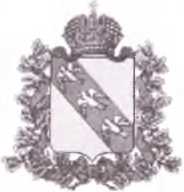 АДМИНИСТРАЦИЯ МАРИЦКОГО  СЕЛЬСОВЕТАЛЬГОВСКОГО РАЙОНА КУРСКОЙ ОБЛАСТИРАСПОРЯЖЕНИЕот  04.02.2020	№ 03О запрете выхода граждан на лёд в зимний и весенний период 2020г.В соответствии с пунктом 24 части 1 статьи 15 федерального закона от 06.10.2003 г. №	131-ФЗ «Об общих принципах организации местногосамоуправления в Российской Федерации», протоколом областного совещания по подведению итогов оперативной дежурной службы за прошедшие сутки от 02.02.2020	№	03.5-01-01-25/33, а также в связи с метеопрогнозом,характеризуемым слабыми морозами, препятствующими образованию достаточной толщины ледового покрытия водоемов:Запретить гражданам на всей акватории водных объектов в границах МО «Марицкий сельсовет»   Льговского района  выход на ледовое покрытие для рыбной ловли, ледовой переправы, катания на коньках и лыжах, занятия спортом и отдыха в зимний и весенний период 2020 г.Запретить выезд и передвижение граждан с использованием транспортных средств или иных устройств, предназначенных для перевозки людей, грузов или оборудования по льду водных объектов3.Распоряжение подлежит опубликованию в средствах массовой информации и размещению на официальном сайте муниципального образования «Льговский район» в сети Интернет.4.  Контроль за исполнением распоряжения оставляю за собой. 5.Распоряжение вступает в силу со дня его подписания.